Macquarie University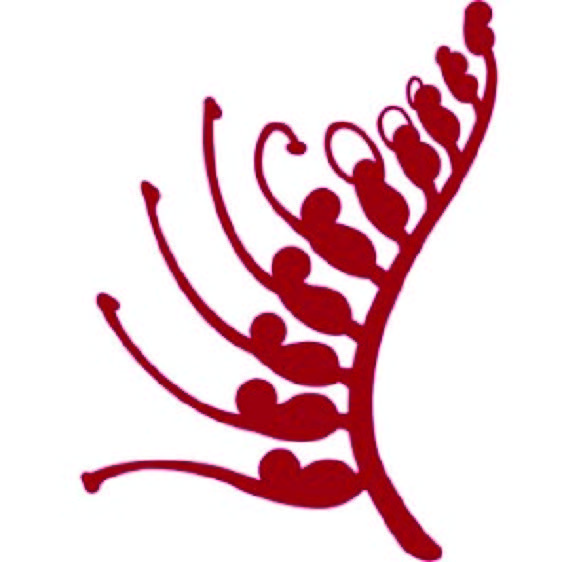 Faculty of Science and EngineeringWORK HEALTH SAFETY COMMITTEE: Department of Biological SciencesNotes/Action PointsTuesday 3rd May, 2016Present: Marita Holley, Mariella Herberstein, Muhammed Masood, Prasanth Subramani, Maria Vozzo, Ajay Narendra, Sharyon O’DonnellApologies: Leanne Armand Items DiscussedNotesActions1.a
Training & Induction listMH emailed completed induction & training list  to MEH 4.3. 16.MEH forwarded list to Barbara Messerle & Trudy De Vries 4.3.16.Trudy responded 4.3.16 that H&S unit are currently developing a General Safety training course and have been seeking input from Lab Staff.NIL1.b Review Terms of Reference.Terms of Reference for Biology WHS committee were updated and circulated to committee on 4.3.16.  MH report that they would be finalized when the Faculty WHS Terms of Reference had been finalized as the departments TOR should “hang “ off the Faculty’sMH to finalise TOR when Faculty TOR are completed.1.cTable Biology General Laboratory Safety guideline document. MH to incorporate changes and circulate to committee for final commentsMH: Concerns about providing written induction to lab supervisors because they are the ones that are responsible for the safety in the lab and would need to justify the content if an accident occurred in the lab. MEH suggested the document be used as a resource for the Lab Supervisors and they could decide if they incorporated the information into the induction for their lab. MH to complete document and send to committee for comment.1.dDiscuss efficient method for completing all office and lab inspections.  Two inspection teams. Team leaders to organize dates for inspections.Both MH & MM had organized dates for lab an office inspectionsNIL1.eFirst aid kit servicing. MH to send reminder to all First aiders to check the first aid kits that they are responsible for.MH sent email to all department first aiders 21.4.16 reminding them to service first aid kitsNil1.fUpdate building safety signs “Protecting each other”. MH & Chief building warden to update signs.MH showed examples of old & new versions of Building safety signs.  Committee agreed that the new version was too difficult to read and preferred the old formatMH to report to university H & S unit as well as Faculty WHS committee.1.g2016 Safety Awareness activity. MH to confirm national safety week dates MH emailed H & S unit 24.2.16.  National safety week is 24th to 30th OctoberNIL2.Update lab inspectionsMH report four lab inspections had been completedNIL3. Update office inspectionsMM reported most of E8A, E8B & E8C office inspections had been completed.NIL4.HSR reportThree incidents in Biology.Chemical spill in W19M (2.3.16)Small fire in E8A basement (13.2.16)Chemical spill in E8C foyer (29.4.16)MH to mention in safety update at  next department meeting5.2016 Secret safety activityDepartment secret safety activity will be 15th September 2016.  MH tea room has been booked for dayMH to organise lunch.PS to design posterCommittee to send “ideas” to MEHOther business10Items for noting“Where to get help Poster” for HDR studentsMEH: HDR committee are working on a “where to get help poster” that will be placed in each HDR officeNext meeting11.30 am Tuesday 19th July11.